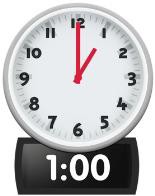 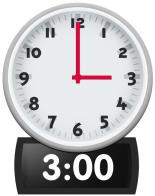 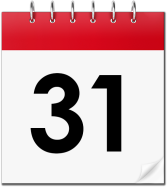 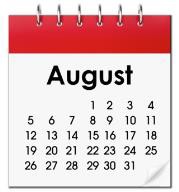 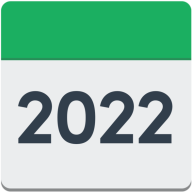 DateWednesday 31 August 2022to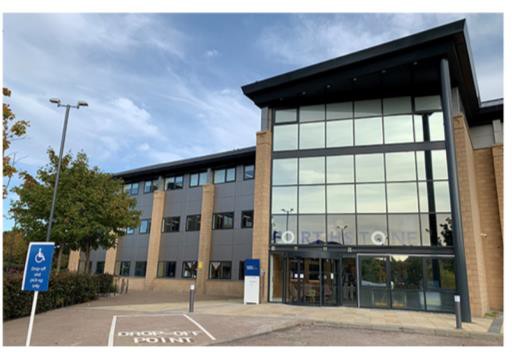 Time1:00pm until 3:00pmLocationMotability Operations Ltd, Forthstone, The Stones, 56 South Gyle Crescent, Edinburgh, EH12 9EB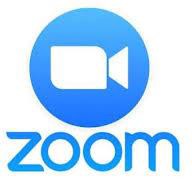 Video ConferenceClick on this link to register (open in new tab)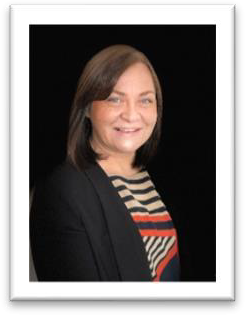 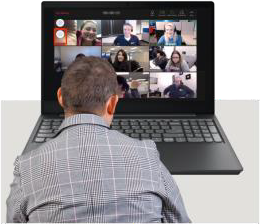 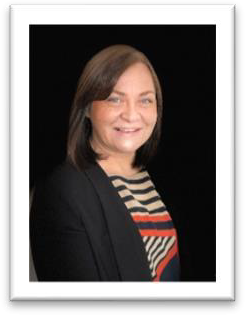 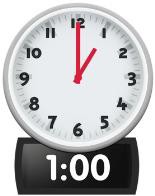 Webinar Housekeeping1:00pm – 1:05pmMorven Brooks, Chief Executive Officer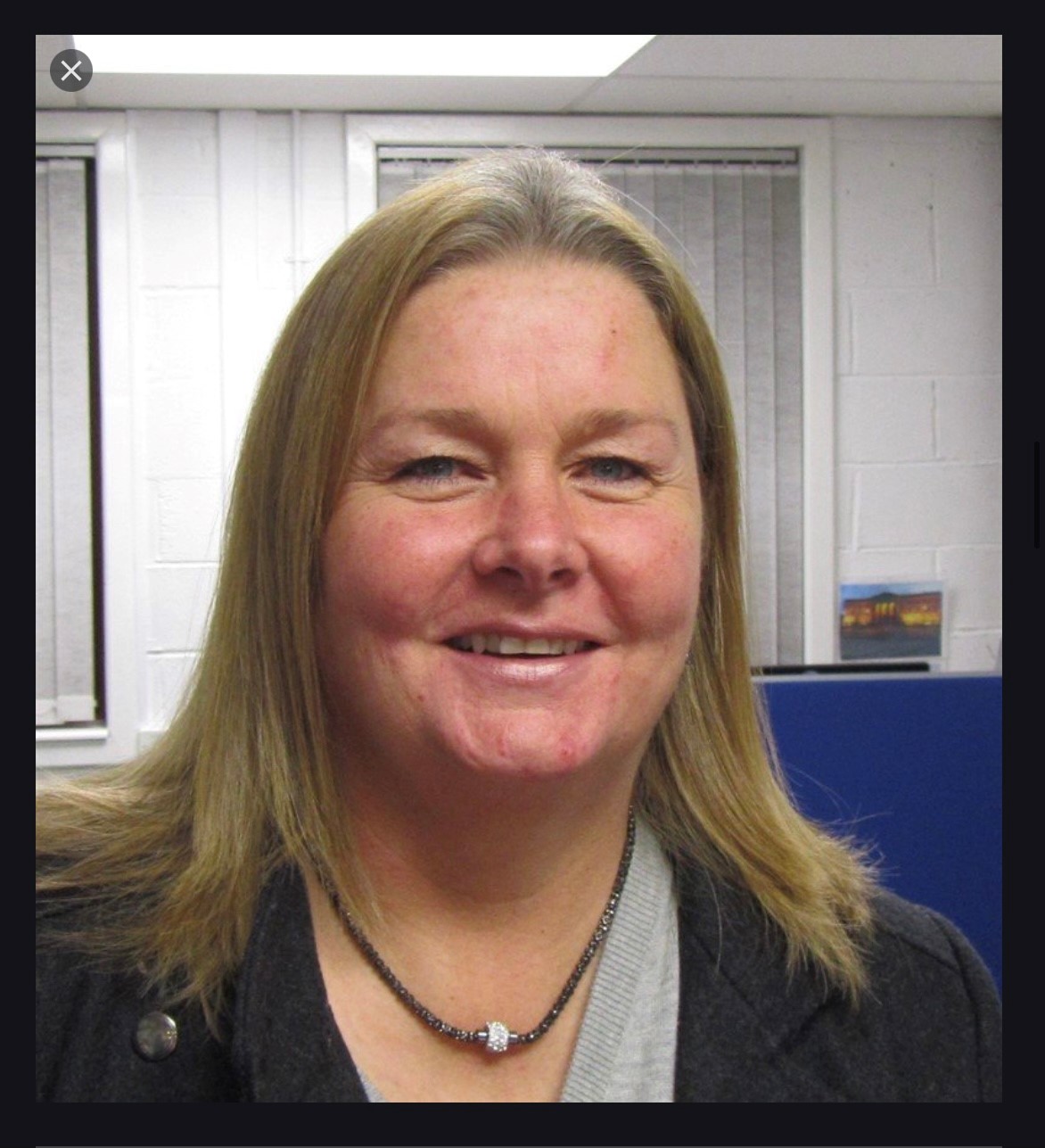 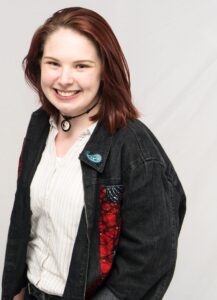 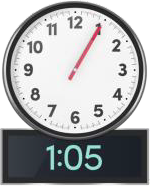 Welcome1:05pm – 1:10pmKayla-Megan Burns, ConvenorLinda Bamford, Director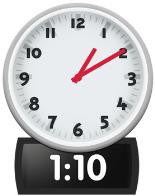 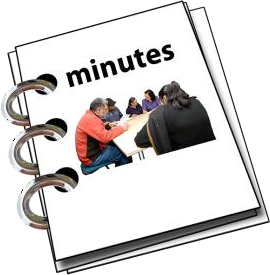 Approval of AGM Minutes: 25 August 20211:10pm – 1:15pmMorven Brooks, Chief Executive Officer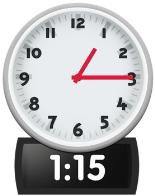 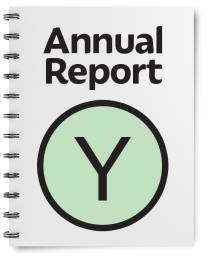 Presentation of the AnnualReport 2020-20211:15pm – 1:35pmMorven Brooks, Chief Executive Officer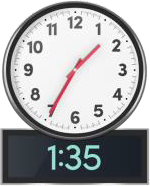 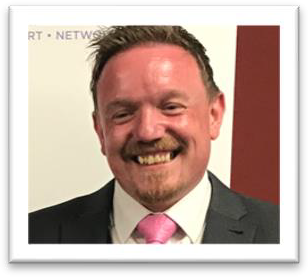 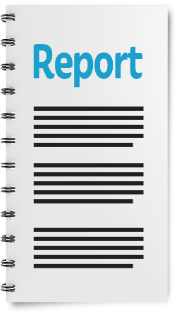 Presentation of Accounts 2020- 20211:35pm – 1:45pm Colin Millar, Treasurer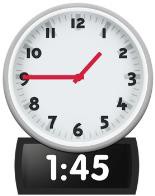 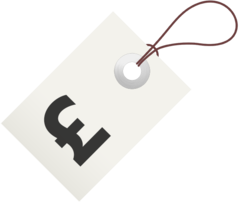 Review of Fees and Subscriptions payable by Members1:45pm – 1:55pm Colin Millar, Treasurer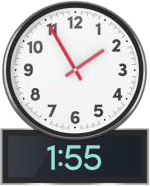 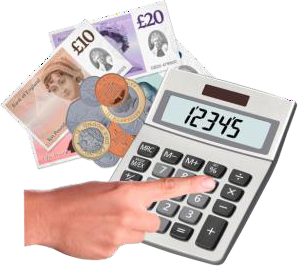 Delegation to the Board thereappointment of Independent Examiners1:55pm – 2:00pm Colin Millar, Treasurer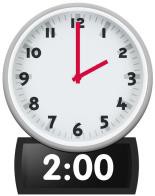 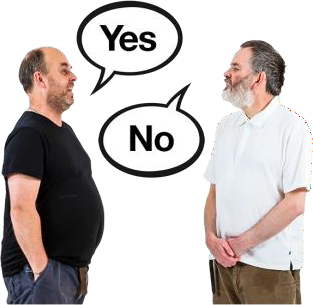 Election of Board Directors2:00pm – 2:20pmMorven Brooks, Chief Executive Officer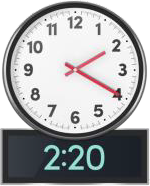 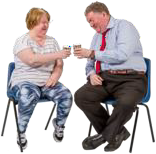 Comfort Break2:20pm – 2:25pm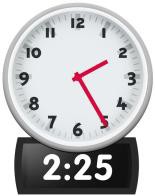 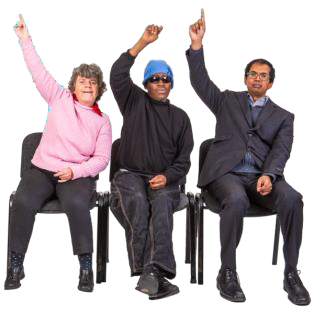 Members Questions2:25pm – 3:00pm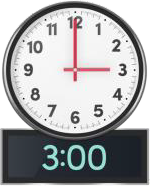 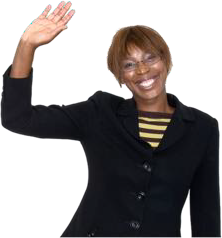 Close 3:00pm Thank you